Questions? Email: cbraun@youracu.org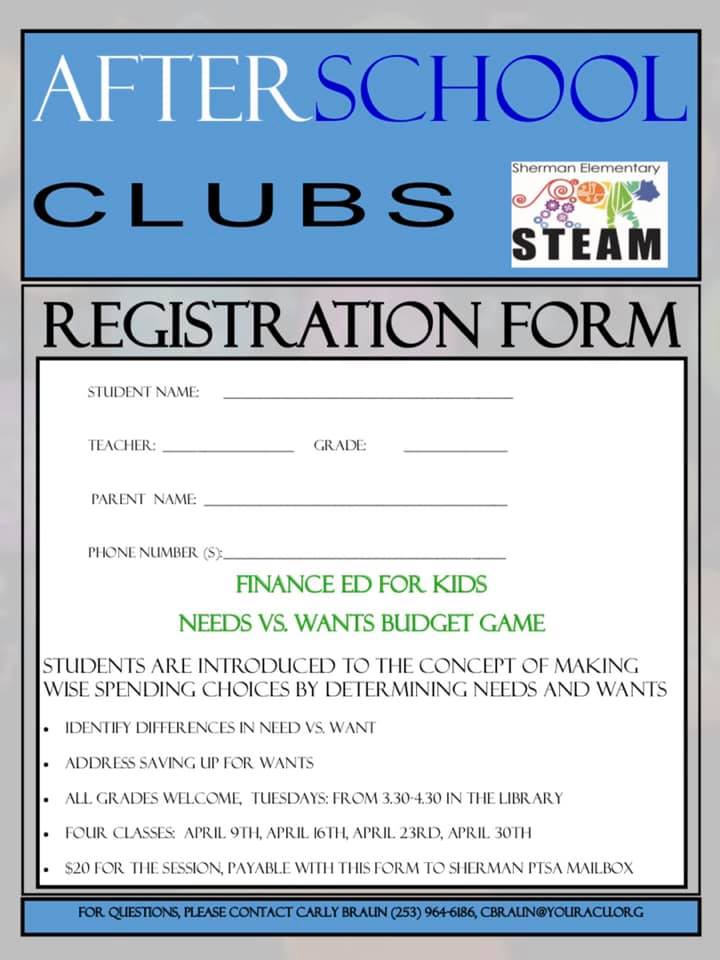 